АДМИНИСТРАЦИЯ ИСТОБИНСКОГО СЕЛЬСКОГО ПОСЕЛЕНИЯ РЕПЬЕВСКОГО МУНИЦИПАЛЬНОГО РАЙОНА 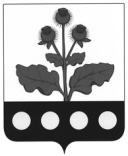 ВОРОНЕЖСКОЙ ОБЛАСТИПОСТАНОВЛЕНИЕ«15» апреля 2019 г. № 30                      с. ИстобноеРассмотрев положение о размещении объекта энергетики с проектом межевания территории для объекта «ВЛ 35 кВ № 59, 60 для снятия ограничений с земельного участка для строительства ВЛ 500 кВ Донская – Старый Оскол № 2» в границах Истобинского сельского поселения Репьевского муниципального района Воронежской области, в соответствии с Градостроительным кодексом Росийской Федерации, постановление главы Истобинского сельского поселения Репьевского муниципального района от 12.03.2019 г. № 1 «О назначении публичных слушаний по проекту постановления администрации Истобинского сельского поселения «Об утверждении проекта планировки территории с проектом межевания территории для объекта «ВЛ 35 кВ № 59, 60 для снятия ограничений с земельного участка для строительства ВЛ 500кВ Донская – Старый Оскол № 2» и заявление  ООО «НК- проект инжиниринг», учитывая мнение населения, выраженное на публичных слушаниях, проведенных 15 апреля 2019 года, администрация Истобинского сельского поселения Репьевского муниципального района Воронежской области постановляет:1. Утвердить прилагаемые проект планировки территории с проектом межевания территории для объекта «ВЛ 35 кВ № 59, 60 для снятия ограничений с земельного участка для строительства ВЛ 500 кВ Донская – Старый Оскол № 2»2. Настоящее постановление подлежит обнародованию.3. Контроль за исполнением настоящего постановления оставляю за собой.УТВЕРЖДАЮ:Глава Истобинского сельского поселения Репьевского муниципального районаВоронежской области________________О.А. Коршикова15 апреля 2019 годаАКТобнародования постановления администрации Истобинского сельского поселения Репьевского муниципального района Воронежской области от 15.04.2019 года № 30 «О утверждении проекта планировки территории с проектом межевания территории для объекта «Переустройство ВЛ 35 кВ № 59, 60 для снятия ограничений с земельного участка для строительства ВЛ 500кВ Донская – Старый Оскол № 2»Комиссия в составе:1. Аристова Валентина Ивановна, глава Истобинского сельского поселения.2. Асеева Юлия Николаевна, старший инспектор администрации Истобинского сельского поселения.3. Коршикова Оксана Александровна, заместитель главы администрации Истобинского сельского поселения.4. Маслова Наталья Николаевна, депутат Совета народных депутатов Истобинского сельского поселения.5. Сапронова Галина Леонидовна, депутат Совета народных депутатов Истобинского сельского поселения.обнародовала постановление администрации Истобинского сельского поселения Репьевского муниципального района Воронежской области от 15.04.2019 года № 30 «О утверждении проекта планировки территории с проектом межевания территории для объекта «Переустройство ВЛ 35 кВ № 59, 60 для снятия ограничений с земельного участка для строительства ВЛ 500кВ Донская – Старый Оскол № 2»» путём вывешивания для всеобщего ознакомления:1) возле здания администрации Истобинского сельского поселения Репьевского муниципального района Воронежской области – адрес: 396384, Воронежская область, Репьевский район, с. Истобное, ул. Терешковой, д. 36;2) возле здания магазина «Фаворит» - адрес: 396384, Воронежская область, Репьевский район, с. Истобное, ул. Репьевская, д. 15;3) возле здания магазина «Дорожный» - адрес: 396389, Воронежская область, Репьевский район, с. Истобное, ул. Болдырева, д. 32».Постановление администрации Истобинского сельского поселения Репьевского муниципального района Воронежской области от 15.04.2019 года № 30 «О утверждении проекта планировки территории с проектом межевания территории для объекта «Переустройство ВЛ 35 кВ № 59, 60 для снятия ограничений с земельного участка для строительства ВЛ 500кВ Донская – Старый Оскол № 2»»доведено до сведения в трудовых коллективах.Настоящий акт составлен в одном экземпляре и хранится с первым экземпляром обнародованного правового акта.Подписи:1. Ануфриева Т.В.    ____________2. Асеева Ю.Н.       ____________3. Коршикова О.А. ____________4. Маслова Н.Н.      ____________5. Сапронова Г.Л.   ____________О утверждении проекта планировки территории с проектом межевания территории для объекта «Переустройство ВЛ 35 кВ № 59, 60 для снятия ограничений с земельного участка для строительства ВЛ 500кВ Донская – Старый Оскол № 2»И.о. главы сельского поселенияО.А. Коршикова